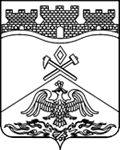                 РОССИЙСКАЯ  ФЕДЕРАЦИЯ            РОСТОВСКАЯ ОБЛАСТЬмуниципальное бюджетное общеобразовательноеучреждение г.Шахты Ростовской области 
«Средняя общеобразовательная школа №27 имени Д.И.Донского»МБОУ СОШ №27 г.Шахты346516 Россия, г. Шахты, Ростовской области, ул. Азовская, 46, тел./факс (8636)26-87-41, e-mail:russchool27@rambler.ruАДАПТИРОВАННАЯ РАБОЧАЯ ПРОГРАММАпо_____________________________________________________________(указать учебный предмет, курс)Уровень общего образования (класс)_______________________________________________________________(начальное общее, основное общее, среднее общее образование с указанием класса)Количество часов ____________Учитель________________________________________________________	(Ф.И.О.)		Программа разработана на основесборника программ к комплекту «Начальная школа XXI века» под редакцией Н.Ф.Виноградовой;М.:Вентана-Граф,2020 и авторской программы Н.Ф.Виноградовой, И.С.Хомяковой, И.В.Сафроновой и др. «Литературное чтение»; М.:Вентана-Граф, 2020. (указать примерную программу/программы, издательство, год издания при наличии)г.Шахты2020ПОЯСНИТЕЛЬНАЯ ЗАПИСКААдаптированная программа по предмету «Литературное чтение» для 4 класса составлена на основе:- Положения о рабочей программе учебных предметов, курсов;- Федерального закона «Об образовании в Российской Федерации» от 29.12.2012 года № 273-ФЗ;- Федерального государственного образовательного стандарта начального общего образования, утверждённого приказом Министерства образования и науки РФ от 6 октября 2009 г. № 373;1.1. Планируемые результаты освоения учебного предметаЛичностные, метапредметные и предметные результаты.В результате изучения курса выпускник:• осознает значимость чтения для своего дальнейшего развития и успешного обучения по другим предметам, у него будет сформирована потребность в систематическом чтении как средстве познания мира и самого себя;• научится полноценно воспринимать художественную литературу, эмоционально отзываться на прочитанное, высказывать свою точку зрения и уважать мнение собеседника;• получит возможность познакомиться с культурно-историческим наследием народов России и общечеловеческими ценностями, произведениями классиков Российской и Советской детской литературы о природе, истории России, о судьбах людей, осмыслить этические представления о таких понятиях, как «добро», «зло», «справедливость», «отзывчивость», «честность», «ответственность», «норма», «идеал» и т. д., на основе чего у обучающегося начнётся формирование системы духовно-нравственных ценностей;• начнёт понимать значимость в своей жизни родственных, семейных, добрососедских и дружественных отношений, получит возможность осмыслить понятия «дружба», «взаимопонимание», «уважение», «взаимопомощь», «любовь» и познакомится с правилами и способами общения и выражения своих чувств к взрослым и сверстникам, на основе чего у обучающегося будет формироваться умение соотносить свои поступки и поступки героев литературных произведений с нравственно-этическими нормами;• освоит восприятие художественного произведения как особого вида искусства, научится соотносить его с другими видами искусства;• полюбит чтение художественных произведений, которые помогут ему сформировать собственную позицию в жизни, расширят кругозор;• приобретёт первичные умения работы с учебной и научно-популярной литературой, научится находить и использовать информацию для практической работы, в том числе в информационном пространстве образовательного учреждения и контролируемом Интернете.К завершению обучения на уровне начального общего образования будет обеспечена готовность детей к дальнейшему обучению, достигнут необходимый уровень читательской компетентности (чтение и понимание текста), речевого развития, сформированы универсальные действия, отражающие учебную самостоятельность и познавательные интересы.Выпускники овладеют техникой чтения, приёмами понимания прочитанного и прослушанного произведения, элементарными приёмами интерпретации, анализа и преобразования художественных, научно-популярных учебных и других текстов. Научатся самостоятельно выбирать интересующую их литературу, пользоваться словарями и справочниками, включая компьютерные, осознают себя как грамотного читателя, способного к творческой деятельности.Они научатся вести диалог в различных коммуникативных ситуациях, соблюдая правила речевого этикета, участвовать в диалоге при обсуждении прослушанного (прочитанного) произведения. Они будут составлять несложные монологические высказывания о произведении (героях, событиях), устно передавать содержание текста по плану, составлять небольшие тексты повествовательного характера с элементами рассуждения и описания. Выпускники научатся декламировать (читать наизусть) стихотворные произведения. Они получат возможность научиться выступать перед знакомой аудиторией (сверстников, родителей, педагогов) с небольшими сообщениями, используя иллюстративный ряд (плакаты, аудио - и видеоиллюстрации, видеосюжеты и анимации и др.).Выпускники научатся приёмам поиска нужной информации, овладеют алгоритмами основных учебных действий по анализу и интерпретации художественных произведений (деление текста на части, составление плана, нахождение средств художественной выразительности и др.), научатся высказывать и пояснить свою точку зрения, познакомятся с правилами и способами взаимодействия с окружающим миром, получат представления о правилах и нормах поведения, принятых в обществе.Выпускники овладеют основами коммуникативной деятельности (в том числе с использованием средств телекоммуникации), на практическом уровне осознают значимость работы в группе и освоят правила групповой работы.Выпускники начальной школы приобретут первичные умения работы с учебной и научно-популярной литературой, будут находить и использовать информацию для практической работы.Личностные результаты освоения программы формирование основ российской гражданской идентичности, чувства гордости за свою Родину, российский народ и историю России, осознание своей этнической и национальной принадлежности; формирование ценностей многонационального российского общества; становление гуманистических и демократических ценностных ориентации;формирование целостного, социально ориентированного взгляда на мир в его органичном единстве и разнообразии природы, народов, культур и религий;формирование уважительного отношения к иному мнению, истории и культуре других народов;овладение начальными навыками адаптации в динамично изменяющемся и развивающемся мире;принятие и освоение социальной роли обучающегося, развитие мотивов учебной деятельности и формирование личностного смысла учения;развитие самостоятельности и личной ответственности за свои поступки, в том числе в информационной деятельности, на основе представлений о нравственных нормах, социальной справедливости и свободе;формирование эстетических потребностей, ценностей и чувств;развитие этических чувств, доброжелательности и эмоционально-нравственной отзывчивости, понимания и сопереживания чувствам других людей;развитие навыков сотрудничества со взрослыми и сверстниками в разных социальных ситуациях, умения не создавать конфликтов и находить выходы из спорных ситуаций;формирование установки на безопасный, здоровый образ жизни, наличие мотивации к творческому труду, работе на результат, бережному отношению к материальным и духовным ценностям.Метапредметные результаты овладение способностью принимать и сохранять цели и задачи учебной деятельности, поиска средств ее осуществления;освоение способов решения проблем творческого и поискового характера;формирование умения планировать, контролировать и оценивать учебные действия в соответствии с поставленной задачей и условиями ее реализации; определять наиболее эффективные способы достижения результата;формирование умения понимать причины успеха/неуспеха учебной деятельности и способности конструктивно действовать даже в ситуациях неуспеха;освоение начальных форм познавательной и личностной рефлексии;использование знаково-символических средств представления информации для создания моделей изучаемых объектов и процессов, схем решения учебных и практических задач;активное использование речевых средств и средств информационных и коммуникационных технологий для решения коммуникативных и познавательных задач;использование различных способов поиска (в справочных источниках и открытом учебном информационном пространстве сети Интернет), сбора, обработки, анализа, организации, передачи и интерпретации информации в соответствии с коммуникативными и познавательными задачами и технологиями учебного предмета; в том числе умение вводить текст с помощью клавиатуры, фиксировать (записывать) в цифровой форме измеряемые величины и анализировать изображения, звуки, готовить свое выступление и выступать с аудио-, видео- и графическим сопровождением; соблюдать нормы информационной избирательности, этики и этикета;овладение навыками смыслового чтения текстов различных стилей и жанров в соответствии с целями и задачами; осознанно строить речевое высказывание в соответствии с задачами коммуникации и составлять тексты в устной и письменной формах;овладение логическими действиями сравнения, анализа, синтеза, обобщения, классификации по родовидовым признакам, установления аналогий и причинно-следственных связей, построения рассуждений, отнесения к известным понятиям;готовность слушать собеседника и вести диалог; готовность признавать возможность существования различных точек зрения и права каждого иметь свою; излагать свое мнение и аргументировать свою точку зрения и оценку событий;определение общей цели и путей ее достижения; умение договариваться о распределении функций и ролей в совместной деятельности; осуществлять взаимный контроль в совместной деятельности, адекватно оценивать собственное поведение и поведение окружающих;готовность конструктивно разрешать конфликты посредством учета интересов сторон и сотрудничества;овладение начальными сведениями о сущности и особенностях объектов, процессов и явлений действительности (природных, социальных, культурных, технических и др.) в соответствии с содержанием конкретного учебного предмета;овладение базовыми предметными и межпредметными понятиями, отражающими существенные связи и отношения между объектами и процессами;умение работать в материальной и информационной среде начального общего образования (в том числе с учебными моделями) в соответствии с содержанием конкретного учебного предмета.Предметные результаты понимание литературы как явления национальной и мировой культуры, средства сохранения и передачи нравственных ценностей и традиций;осознание значимости чтения для личного развития; формирование представлений о мире, российской истории и культуре, первоначальных этических представлений, понятий о добре и зле, нравственности; успешности обучения по всем учебным предметам; формирование потребности в систематическом чтении;понимание роли чтения, использование разных видов чтения (ознакомительное, изучающее, выборочное, поисковое); умение осознанно воспринимать и оценивать содержание и специфику различных текстов, участвовать в их обсуждении, давать и обосновывать нравственную оценку поступков героев;достижение необходимого для продолжения образования уровня читательской компетентности, общего речевого развития, т.е. овладение техникой чтения вслух и про себя, элементарными приемами интерпретации, анализа и преобразования художественных, научно-популярных и учебных текстов с использованием элементарных литературоведческих понятий;умение самостоятельно выбирать интересующую литературу; пользоваться справочными источниками для понимания и получения дополнительной информации».Виды речевой читательской деятельности.В результате изучения предмета обучающиеся научатся:• осознавать значимость чтения для дальнейшего обучения, понимать цель чтения (удовлетворение читательского интереса и приобретение опыта чтения, поиск фактов и суждений, аргументации, иной информации);• осознанно воспринимать (при чтении вслух и про себя, при прослушивании и просмотре) содержание различных видов текстов, аудио-, видео- и гипермедиа-сообщений, выявлять их специфику (художественный, научно-популярный, учебный, справочный), определять главную мысль и героев произведения, отвечать на вопросы по содержанию произведения, определять последовательность событий, задавать вопросы по услышанному, увиденному или прочитанному учебному, научно-популярному и художественному тексту, аудио- или видео-сообщению;• оформлять свою мысль в монологическое речевое высказывание небольшого объёма (повествование, описание, рассуждение) с опорой на авторский текст, по предложенной теме или отвечая на вопрос;• вести диалог в различных учебных и бытовых ситуациях общения (включая компьютерные способы коммуникации), соблюдая правила речевого этикета; участвовать в диалоге при обсуждении прослушанного/прочитанного произведения;• работать со словом (распознавать прямое и переносное значение слова, его многозначность, определять значение слова по контексту), целенаправленно пополнять свой активный словарный запас;• читать (вслух и про себя) со скоростью, позволяющей осознавать (понимать) смысл прочитанного;• читать осознанно и выразительно доступные по объёму произведения;ориентироваться в нравственном содержании прочитанного, осознавать сущность поведения героев, самостоятельно делать выводы, соотносить поступки героев с нравственными нормами;• ориентироваться в построении научно-популярного и учебного текста и использовать полученную информацию в практической деятельности;• использовать простейшие приёмы анализа различных видов текстов: устанавливать причинно-следственные связи и определять главную мысль произведения; делить текст на части, озаглавливать их; составлять простой план; находить различные средства выразительности (сравнение, олицетворение, метафора), определяющие отношение автора к герою, событию;• использовать различные формы интерпретации содержания текстов: интегрировать содержащиеся в разных частях текста детали сообщения; устанавливать связи, не высказанные в тексте напрямую, объяснять (пояснять) их, соотнося с общей идеей и содержанием текста; формулировать, основываясь на тексте, простые выводы; понимать текст, опираясь не только на содержащуюся в нем информацию, но и на жанр, структуру, язык;• передавать содержание прочитанного или прослушанного с учётом специфики научно-популярного, учебного и художественного текстов; передавать содержание текста в виде пересказа (полного, краткого или выборочного);• коллективно обсуждать прочитанное, доказывать собственное мнение, опираясь на текст или собственный опыт;• ориентироваться в книге по названию, оглавлению, отличать сборник произведений от авторской книги, самостоятельно и целенаправленно осуществлять выбор книги в библиотеке по заданной тематике, по собственному желанию;• составлять краткую аннотацию (автор, название, тема книги, рекомендации к чтению) на литературное произведение по заданному образцу;• самостоятельно пользоваться алфавитным каталогом, соответствующими возрасту словарями и справочной литературой;прогнозировать содержание текста художественного произведения по заголовку, автору, жанру и осознавать цель чтения;использовать различные виды чтения: изучающее, выборочное ознакомительное, выборочное поисковое, выборочное просмотровое в соответствии с целью чтения (для всех видов текстов);ориентироваться в содержании художественного, учебного и научно-популярного текста, понимать его смысл (при чтении вслух и про себя, при прослушивании):  для художественных текстов: определять главную мысль и героев произведения; воспроизводить в воображении словесные художественные образы и картины жизни, изображенные автором; этически оценивать поступки персонажей, формировать свое отношение к героям произведения; определять основные события и устанавливать их последовательность; озаглавливать текст, передавая в заголовке главную мысль текста; находить в тексте требуемую информацию (конкретные сведения, факты, описания), заданную в явном виде; задавать вопросы по содержанию произведения и отвечать на них, подтверждая ответ примерами из текста; объяснять значение слова с опорой на контекст, с использованием словарей и другой справочной литературы;для научно-популярных текстов: определять основное содержание текста; озаглавливать текст, в краткой форме отражая в названии основное содержание текста; находить в тексте требуемую информацию (конкретные сведения, факты, описания явлений, процессов), заданную в явном виде; задавать вопросы по содержанию текста и отвечать на них, подтверждая ответ примерами из текста; объяснять значение слова с опорой на контекст, с использованием словарей и другой справочной литературы; использовать простейшие приемы анализа различных видов текстов:для художественных текстов: устанавливать взаимосвязь между событиями, фактами, поступками (мотивы, последствия), мыслями, чувствами героев, опираясь на содержание текста; для научно-популярных текстов: устанавливать взаимосвязь между отдельными фактами, событиями, явлениями, описаниями, процессами и между отдельными частями текста, опираясь на его содержание; использовать различные формы интерпретации содержания текстов:для художественных текстов: формулировать простые выводы, основываясь на содержании текста; составлять характеристику персонажа; интерпретировать текст, опираясь на некоторые его жанровые, структурные, языковые особенности; устанавливать связи, отношения, не высказанные в тексте напрямую, например, соотносить ситуацию и поступки героев, объяснять (пояснять) поступки героев, опираясь на содержание текста; для научно-популярных текстов: формулировать простые выводы, основываясь на тексте; устанавливать связи, отношения, не высказанные в тексте напрямую, например, объяснять явления природы, пояснять описываемые события, соотнося их с содержанием текста;Обучающиеся получат возможность научиться:• воспринимать художественную литературу как вид искусства;• осмысливать эстетические и нравственные ценности художественного текста и высказывать собственное суждение;• осознанно выбирать виды чтения (ознакомительное, изучающее, выборочное, поисковое) в зависимости от цели чтения;• определять авторскую позицию и высказывать свое отношение к герою и его поступкам;• доказывать и подтверждать фактами (из текста) собственное суждение;• на практическом уровне овладеть некоторыми видами письменной речи (повествование — создание текста по аналогии, рассуждение — письменный ответ на вопрос, описание —  характеристика героя);• писать отзыв о прочитанной книге;• работать с тематическим каталогом (в том числе цифровым);• работать с детской периодикой.Круг детского чтения (для всех видов текстов)В результате изучения предмета обучающиеся научатся:осуществлять выбор книги в библиотеке (или в контролируемом Интернете) по заданной тематике или по собственному желанию;вести список прочитанных книг с целью использования его в учебной и внеучебной деятельности, в том числе для планирования своего круга чтения;составлять аннотацию и краткий отзыв на прочитанное произведение по заданному образцу.Обучающиеся получат возможность научиться:работать с тематическим каталогом;работать с детской периодикой;самостоятельно писать отзыв о прочитанной книге (в свободной форме).Литературоведческая пропедевтика (только для художественных текстов)В результате изучения предмета обучающиеся научатся:распознавать некоторые отличительные особенности художественных произведений (на примерах художественных образов и средств художественной выразительности);отличать на практическом уровне прозаический текст
от стихотворного, приводить примеры прозаических и стихотворных текстов;различать художественные произведения разных жанров (рассказ, басня, сказка, загадка, пословица), приводить примеры этих произведений;находить средства художественной выразительности (метафора, олицетворение, эпитет).Обучающиеся получат возможность научиться:воспринимать художественную литературу как вид искусства, приводить примеры проявления художественного вымысла в произведениях;сравнивать, сопоставлять, делать элементарный анализ различных текстов, используя ряд литературоведческих понятий (фольклорная и авторская литература, структура текста, герой, автор) и средств художественной выразительности (иносказание, метафора, олицетворение, сравнение, эпитет);определять позиции героев художественного текста, позицию автора художественного текста.Творческая деятельность (только для художественных текстов)В результате изучения предмета обучающиеся научатся:создавать по аналогии собственный текст в жанре сказки и загадки;восстанавливать текст, дополняя его начало или окончание или пополняя его событиями;составлять устный рассказ по репродукциям картин художников и/или на основе личного опыта;составлять устный рассказ на основе прочитанных произведений с учетом коммуникативной задачи (для разных адресатов).Обучающиеся получат возможность научиться:вести рассказ (или повествование) на основе сюжета известного литературного произведения, дополняя и/или изменяя его содержание, например, рассказывать известное литературное произведение от имени одного из действующих лиц или неодушевленного предмета;писать сочинения по поводу прочитанного в виде читательских аннотации или отзыва;создавать серии иллюстраций с короткими текстами по содержанию прочитанного (прослушанного) произведения;создавать проекты в виде книжек-самоделок, презентаций с аудиовизуальной поддержкой и пояснениями;работать в группе, создавая сценарии и инсценируя прочитанное (прослушанное, созданное самостоятельно) художественное произведение, в том числе и в виде мультимедийного продукта (мультфильма).Раздел «Виды речевой и читательской деятельности»В результате изучения предмета обучающиеся научатся:- пользоваться чтением для решения учебных задач и удовлетворения читательского интереса, поиска нужной информации на межпредметном уровне;-     пользоваться умением читать вслух и молча в темпе, позволяющем понимать и осознавать прочитанное (читать вслух не менее 90 слов в минуту, а молча – не менее 100 слов в соответствии с индивидуальными возможностями);- читать выразительно подготовленные или изученные произведения из круга чтения, определяя задачу чтения и алгоритм действий;- пользоваться разными видами чтения: ознакомительным, изучающим, поисковым, просмотровым (выборочным); осознавать и объяснять выбор вида и формы чтения для той или иной работы;- пользоваться разными видами чтения: ознакомительным, изучающим, поисковым, просмотровым(выборочным); осознавать и объяснять выбор вида и формы чтения для той или иной работы;- различать тексты художественной, научно-популярной, учебной и справочной литературы;- ориентироваться в содержании художественного произведения, прослушанного или прочитанного самостоятельно: определять тему, жанр, авторскую принадлежность и главную мысль; устанавливать причинно- следственную связь в развитии событий и их последовательность, отвечать на вопрос по содержанию произведения; задавать вопросы и дополнять ответы одноклассников по сюжету произведения;- работать с учебным, научно-популярным и справочным текстами: понимать смысл, определять тему и выделять микро – темы (подтемы), отвечать на вопросы и задавать вопросы по тексту, дополнять ответы и подтверждать их конкретными сведениями, заданными в явном виде; - понимать и объяснять поступки героев, высказывать своё мнение о них, соотносить эти поступки с нравственными нормами;- передавать содержание произведения подробно, кратко или выборочно, рассказывать отдельные эпизоды произведения или о его героях;- различать тексты стихотворной и прозаической формы, учебные, научно-популярные произведения по теме, жанру и авторской принадлежности;- составлять по образцу краткую аннотацию  и отзыв на литературное произведение или книгу;- пользоваться разными источниками информации, печатными и электронными справочниками, соответствующими возрасту;- пользоваться алфавитным каталогом, самостоятельно находить нужную книгу в библиотеке.Обучающиеся получат возможность научиться:- определять авторскую позицию и высказывать своё отношение к произведениям, героям и их поступкам;- сравнивать художественные и научно-популярные произведения, выделять две-три отличительные особенности;- работать с детскими периодическими изданиями: находить нужную информацию, знакомиться с современной детской литературой.Раздел «Литературоведческая пропедевтика»	В результате изучения предмета обучающиеся научатся:Различать тексты произведений: стихотворный и прозаический, художественный и научно- популярный;Сопоставлять структуры произведений фольклора (сказка, былина, песня, пословица, загадка);Использовать в речи литературоведческие понятия: произведение, тема и главная мысль произведения, диалог, монолог, герой произведения, автор произведения, жанр произведения, автор- герой произведения, автор – рассказчик, главный герой, положительные и отрицательные герои произведения;Практически находить в тексте произведения эпитеты, сравнения, олицетворения, метафоры и объяснять их роль;Подбирать к словам из произведений синонимы и антонимы.Обучающиеся получат возможность научиться:Сравнивать характеризовать тексты, используя литературоведческие понятия (прозаическая и стихотворная форма, фольклорное и авторское произведение);Находить и читать диалоги и монологи героев произведений, описания пейзажей и портретов героев, повествования и рассуждения;Различать понятия: произведение, книга, периодические издания (газеты, журналы), использовать их в речи и для решения учебных задач.Раздел «Творческая деятельность»В результате изучения предмета обучающиеся научатся:Читать по ролям и инсценировать литературное произведение, моделировать живые картинки к эпизодам произведения или этапам сюжета (вступление, кульминация, заключение);Создавать по аналогии произведения разных жанров (загадки, рассказы, былины), сочинять стихотворные тексты по заданным строфам и рифмам;Выполнять индивидуально, в парах и группах тематические проекты, собирать информацию, оформлять материал по проекту в виде книг-самоделок, библиотечных уроках;Писать небольшие сочинения о произведениях, о  героях произведений, по иллюстрациям к произведению или репродукциям  картин, соответствующих теме изучаемых литературных произведений.Обучающиеся получат возможность научиться:Пересказывать текст произведения от имени героя, от лица автора, от своего имени;Пересказывать текст с зачитыванием отдельных эпизодов, читать произведение с рассказыванием и чтением наизусть отдельных эпизодов;Писать небольшие сочинения о произведениях, о героях, о своих впечатлениях от книги. Раздел «Чтение: работа с информацией»В результате изучения предмета обучающиеся научатся:Находить информацию в тексте произведения;Прогнозировать содержание книги, исходя из анализа её структуры (фамилия автора, заглавие, оглавление(содержание), аннотация, титульный лист);Работать с моделями, таблицами, схемами: сравнивать, дополнять, составлять; использовать моделирование для решения учебных задач;Использовать информацию из текстов произведений для описания пейзажей, портретов героев.Обучающиеся получат возможность научиться:Находить явную и скрытую (контекстуальную) информацию в тексте произведения;Находить необходимую информацию о книгах, авторах книг и произведений в справочниках и энциклопедиях;Собирать информацию для выполнения проектов по темам и разделам, обобщать, развивая эрудицию и читательский кругозор.Ценностные ориентиры содержания учебного предмета «Литературное чтение» Литературное чтение как учебный предмет в начальной школе имеет большое значение в решении задач не только обучения, но и воспитания. На этих уроках учащиеся знакомятся с художественными произведениями, нравственный потенциал которых очень высок. Таким образом, в процессе полноценного восприятия художественного произведения формируется духовно-нравственное воспитание и развитие учащихся начальных классов. Литературное чтение как вид искусства знакомит учащихся с нравственно- эстетическими ценностями своего народа и человечества и способствует формированию личностных качеств, соответствующих национальным и общечеловеческим ценностям. На уроках литературного чтения продолжается развитие техники чтения, совершенствование качества чтения, особенно осмысленности. Читая и анализируя произведения, ребёнок задумывается над вечными ценностями: добром, справедливостью, правдой и т.д. Огромную роль при этом играет эмоциональное восприятие произведения, которое формирует эмоциональную грамотность. Система духовно-нравственного воспитания и развития, реализуемая в рамках урока литературного чтения, формирует личностные качества человека, характеризующие его отношение к другим людям, к Родине.Содержание учебного предмета (102 ч.)           В учебном плане начального общего образования МБОУ СОШ №27 г. Шахты на 2020-2021 учебный год учебный предмет «Литературное чтение» реализуется в количестве трёх уроков в неделю, 102 часов в год. Основная цель курса литературного чтения — помочь ребёнку стать читателем: подвести к осознанию богатого мира отечественной и зарубежной детской литературы, обогатить читательский опыт. Развитие читательских умений предполагает овладение основными видами устной и письменной литературной речи: способностью воспринимать текст произведения, слушать и слышать художественное слово, читать вслух и молча, понимать читаемое на уровне не только фактов, но и смысла (иметь-свои суждения, выражать эмоциональное отношение); воссоздавать в своём воображении прочитанное (представлять мысленно героев, события) и уметь рассказывать текст произведения в разных вариантах — подробно, выборочно, сжато, творчески с изменением ситуации.Задачи курса «Литературное чтение»:• обеспечивать полноценное восприятие обучающимися литературного произведения, понимание текста и специфики его литературной формы;• научить учащихся понимать точку зрения писателя, формулировать и выражать свою точку зрения (позицию читателя);• систематически отрабатывать умения читать вслух, молча, выразительно; пользоваться основными видами чтения (ознакомительным, изучающим, поисковым и просмотровым);• включать обучающихся в эмоционально-творческую деятельность в процессе чтения, учить работать в парах и группах;• формировать литературоведческие представления, необходимые для понимания литературы как искусства слова;• расширять круг чтения обучающихся, создавать «литературное пространство», соответствующее возрастным особенностям и уровню подготовки учащихся и обеспечивающее условия для овладения смысловым чтением и формирования универсальных учебных действий. Читательское пространство в программе формируется произведениями для изучения на уроке (даны в учебнике), для дополнительного чтения (в учебной хрестоматии), для самостоятельного чтения по изучаемым теме или разделу (в рубрике «Книжная полка» в конце изучаемого раздела или нескольких разделов).Содержание учебного предмета, курса.Живая старина произведения фольклора: русские народные сказки, песни русской старины, народные песни, былины, легенды, библейские предания, произведения В.Берестова, И.Тургенева, В.Даля, Б.Шергина, О.Э.Озаровской, И.С.Соколова-Микитова. От фольклорных сказок к литературным  сказки Ш.Перро, А.Пушкина, братьев Гримм, Х.-К.Андерсена, рус.нар.сказки.Продолжаем разговор о литературных сказках  произведения Д.Мамина-Сибиряка, Э.Гофмана, С.Т.Аксакова, Р.Киплинга.Рождение детской литературы произведения А.Жуковского, А.Плещеева, А.Фета, А.Пушкина, В.Одоевского, Н.Гарина-Михайловского.Детские книжки для сердца и разума (XIX век) произведения К.Ушинского, Л.Воронковой, Л.Толстого, А.Чехова.Детская литература в начале ХХ века произведения А.Горького, А.Толстого, рус.нар.сказка «Сорока», П.Бажова, А.Гайдара.Советские писатели – детям  произведения К.Чуковского, С.Маршака, С.Михалкова, Л.Барто, Н.Носова, К.Паустовского. Познавательная книга для детей) произведения Н.Сладкова, Н.Фёдорова, Г.Скребицкого, В.Бианки, М.Пришвина, Д.Лихачёва.Литература Дона                                  Виды речевой и читательской деятельностиАудирование (слушание). Восприятие литературного произведения. Создание условий для полноценного восприятия произведений в единстве содержания и формы, в единстве образного, логического и эмоционального начал. Эмоциональная отзывчивость, понимание настроения литературного произведения, осознание схожести и различий настроений героев, авторской точки зрения. Общая оценка достоинств произведения. Оценка эмоционального состояния героев, анализ их действий и поступков. Сравнение персонажей разных произведений, выявление отношения к ним автора, высказывание собственной оценки, подтверждение собственных суждений текстом произведения.Умение на слух воспринимать разные по жанру произведения, запоминать слова, характеризующие персонажей, образные выражения, создающие картины природы, рисующие человека. Понимать роль описания природы, интерьера, портрета и речи героя.Умение определять задачу чтения — что и с какой целью читается, рассказывается, сообщается. Умение находить средства выразительного чтения произведения: логические ударения, паузы, тон, темп речи в зависимости от задачи чтения.Умение сопоставлять два ряда представлений в произведении – реальных и фантастических.Чтение. Осознанное, правильное, выразительное чтение в соответствии с нормами литературного произношения вслух, чтение молча. Выразительное чтение подготовленного произведения или отрывка из него; использование выразительных средств чтения (темп, тон, логические ударения, паузы, мелодика речи). Использование сведений об авторе книги. Чтение наизусть стихов, отрывков из прозаических произведений (к концу обучения в 4 классе — не менее 20 стихотворений, 6 отрывков из прозы).Работа с текстом. Установление смысловых связей между частями текста. Определение мотивов поведения героев и оценивание их поступков; сопоставление поступков героев.Понимание и различение значений слов в тексте; нахождение в произведении слов и выражений, изображающих поступки героев, картины и явления природы; выделение в тексте эпитетов, сравнений. Составление простого плана к рассказу, сказке; подробный, краткий и выборочный пересказ текста по плану. Составление творческого пересказа (изменение лица рассказчика, продолжение рассказа о судьбе героев на основании собственных предположений, воссоздание содержания произведения в форме словесной картины). Выявление авторского и своего отношения к событиям, героям, фактам.Круг чтенияПроизведения устного народного творчества русского народа и народов мира: сказки, загадки, пословицы, былины, легенды, сказы. Ведущие идеи, объединяющие произведения фольклора разных народов, специфика художественной формы разных произведений словесного творчества. Отрывки из Библии, из летописи.Стихотворные и прозаические произведения отечественных и зарубежных писателей-классиков, детских писателей. Произведения о жизни детей разных народов и стран. Приключенческая детская книга. Научно-познавательная книга: о природе, путешествиях, истории, научных открытиях. Юмористическая и сатирическая книга. Очерки и воспоминания.Справочная детская литература (детские энциклопедии, словари).Примерная тематика. Художественные произведения о жизни детей-сверстников, о Родине и других странах, о труде и творчестве, о путешествиях и приключениях. Научно-познавательные произведения: о растениях и животных, вещах и предметах, изобретениях и изобретателях.Жанровое разнообразие. Расширение знаний в области жанровых особенностей сказки (народной и литературной), рассказов, басен (стихотворных и прозаических), былин и сказок, очерковых произведений. Сравнение художественных и научно-художественных произведений, авторских произведений, разнообразных по жанрам и темам.Народные сказки: плавный ритм чтения, фантастические превращения, волшебные предметы, повторы слов («жили-были», «день-деньской»), постоянные эпитеты («добрый молодец», «красна девица»), устойчивые выражения («день и ночь — сутки прочь»), зачины и их варианты, присказки, особые концовки. Борьба добра и зла, отражение мечты народа.Былины: плавный, напевный ритм чтения, повторы, постоянные эпитеты («сыра земля», «богатырский конь» и т. д.), гиперболы (преувеличения), яркость описания героев, порядок действий (рассказов о былинном богатыре).Литературная сказка. Сходство с народной сказкой (сказочные герои, структурное сходство, превращения, победа добрых сил). Особенность авторского языка, образов, эмоциональных переживаний.Рассказы: художественные, научно-популярные. Особенности художественного рассказа: эмоционально-образное описание героев, интересных случаев из их жизни, возбуждающее воображение читателя. Отношение автора к своим героям.Стихотворное произведение: ритмический рисунок, строка, строфа, рифма, средства выразительности.Научно-художественные рассказы: рассказы о природе, художественные описания природы, художественный образ и познавательная, реальная информация.Научно-популярные рассказы и очерки. Особенности: отличие образа от понятия, термин; развитие логических связей, «язык фактов», главная мысль, вывод, умозаключение.Очерк — повествование о реальных событиях, о людях и их делах, происходящих в действительности. Знакомство с действительными событиями жизни страны, отношением человека к Родине, к людям, к природе.Библиографические сведения о книге. Элементы книги: обложка, титульный лист, оглавление, предисловие, послесловие, аннотация, иллюстрация. Каталог. Каталожная карточка. Периодика (наименования детских газет и журналов). Сведения об авторе. Элементарные знания о времени создания произведения.Литературоведческая пропедевтикаОриентировка в литературоведческих понятиях. Литература, фольклор, литературное произведение, литературное творчество. Литературные жанры: сказка, былина, пословица, загадка, поговорка, сказ, легенда, миф, рассказ, повесть, стихотворение, баллада, пьеса-сказка, очерк, научно-популярное и научно-художественное произведения.Тема, идея произведения; литературный герой, портрет, авторская характеристика, сюжет, композиция; изобразительно-выразительные средства языка (эпитет, сравнение, олицетворение, гипербола). Юмор и сатира как средства выражения авторского замысла. Фантастическое и реальное.Творческая деятельность обучающихся (на основе литературных произведений)Умение написать изложение, небольшое сочинение по текстам литературных произведений. «Дописывание», «досказывание» известного сюжета. Сочинение (по аналогии с произведением устного народного творчества) загадок, потешек, сказок, поговорок.Умение писать отзывы о прочитанных книгах, аннотацию на книгу, составить на нее каталожную карточку.Умение воспроизводить сценические действия (по сюжетам небольших произведений) в играх-драматизациях, игровых диалогах, театральных играх.Чтение: работа с информациейРабота с информацией, полученной из выходных сведений, аннотации, содержания. Информация о произведении до чтения (фамилия автора, заголовок, подзаголовок); прогнозирование содержания книги по ее названию и оформлению.Сбор информации о произведении после чтения (жанр, тема, структура).Использование информации из готовых таблиц для характеристики героев. Работа с таблицами, схемами, моделями.Использование поискового, ознакомительного, изучающего и просмотрового видов чтения для получения информации.Нахождение информации, применение ее для решения учебных задач. Определение порядка учебных действий, составление алгоритма (памятки) решения учебной задачи.Оценка полученной информации о книге и литературных героях.                   3.Тематическое планирование          В тематическом планировании по предмету сократилось (изменилось) со 102 часов до 101 часа в результате совпадения уроков с праздничными днями (по Постановлению Правительства РФ  «О переносе выходных дней в 2021 году»).           Выполнение учебной программы по предмету будет реализовано за счёт резерва уроков и уплотнения учебного материала.4.КАЛЕНДАРНО-ТЕМАТИЧЕСКОЕ ПЛАНИРОВАНИЕ     СОГЛАСОВАНО         	     СОГЛАСОВАНО     Протокол заседания                                        Заместитель директора по УВР     методического объединения     учителей начальных классов     МБОУ СОШ №27 г.Шахты                         _________ 	В.Н. Карнаухова     от ________2020 года  №_____                           (подпись)                                                                              «___»_____________2020 года     Руководитель МО     И.А.Гончарова _____________Утверждаю:пр. №___от «____»____ 2020г.Директор МБОУ СОШ № 27  __________________________              Гарковец Т.Г.№п/пБлок /Раздел / ТемаКоличество часовЖивая старина1-2Русская народная сказка. Сивка-Бурка.23Русская народная сказка. Морозко14В. Д. Берестов. Спасибо сказке!15И. С. Тургенев. Певцы.16Народные песни. Народная песня. Конь боевой с походным вьюком.17Старинная народная песня. Догода.18Былина. Илья Муромец и Соловей – разбойник.19Стартовая проверка техники чтения.110Былина. Добрыня и Змей.  Н. Куликов. Кони.111Легенда. Дождь и лягушки. Легенда о старом плаще.112Библейское предание. Блудный сын.	113Библейское предание. Каин и Авель.114Былина. Добрыня и Змей.115Знакомимся с автором. В. И. Даль. Ворона.116Б. В. Шергин. Собирай по ягодке – наберёшь кузовок.117Экскурсия в библиотеку: «Книги и словари В. И. Даля».118А. С. Пушкин «Она единственная моя подруга …».  О. Э. Озаровская. Бабушкины старины.119И. С. Соколов – Микитов. «Из глубины памяти …».  С. П. Щипачёв. В гостях у бабушки.120Обобщающий урок по разделу «Народная мудрость».1От фольклорных сказок к литературным 21Знакомимся с автором. Ш. Перро. Кот в сапогах.122А. С. Пушкин. Сказка о попе и его работнике Балде».123Проверка техники чтения за 1 четверть.124Русская народная сказка. Шабарша.  Н.Старцева. Как барабашки посрамили Бабу-Ягу.125Экскурсия в библиотеку: «Сказки А. С. Пушкина».126-27Братья Гримм. Король-лягушонок, или Железный Генрих.228Знакомимся с автором. Братья Гримм. Соломинка, уголёк  и боб.129- 30Х.-К. Андерсен. Гадкий утёнок. 231Знакомимся с автором.  Х.-К. Андерсен. Принцесса на горошине.1Продолжаем разговор о литературных сказках32Знакомимся с автором. Д. Н. Мамин-Сибиряк. «Скоро сказка сказывается …»133Д. Н. Мамин-Сибиряк. Сказка про Комара-Комаровича – длинный нос и про мохнатого Мишу-короткий хвост.134 Дж. Родари. Солнце и туча. Текущая проверка техники чтения.135Знакомимся с автором. Э. Гофман. Щелкунчик и Мышиный король.136Участвуем в проекте: «Художники-иллюстраторы произведений детской литературы».137-39С. Т. Аксаков. Аленький цветочек.340Знакомимся с автором.  С. Т. Аксаков.141Знакомимся с автором.  Р. Киплинг. Рикки-Тикки-Тави.142Р. Киплинг. Рикки-Тикки-Тави.143Р. Киплинг. Как верблюд получил свой горб.144Экскурсия в библиотеку: «Произведения Р.Киплинга».145В.А. Жуковский. Мальчик с пальчик. Знакомимся с автором.  В. А. Жуковский. Жаворонок.146Проверка техники чтения за 2 четверть.1Рождение детской литературы47А. Н. Плещеев. Шаловливые ручонки. А. Н. Майков. Колыбельная песня.148А. А. Фет. «Мама! Глянь-ка из окошка…»149А. С. Пушкин. Зимнее утро. Зимняя дорога.150А.С. Пушкин. «Какая ночь!..». Зимний вечер.151А. С. Пушкин. «… В те дни в таинственных долинах …». Певец. У лукоморья дуб зелёный.152В. Ф. Одоевский.  Городок в табакерке. 153Знакомимся с автором. В. Ф. Одоевский. Мороз Иванович.154-55Н. Г. Гарин-Михайловский. Детство Тёмы.256Н. Г. Гарин-Михайловский. Детство Тёмы.1Детские книжки для сердца и разума (XIX век)57К. Д. Ушинский. Два плуга. Дети в роще.158Знакомимся с автором.  К. Д. Ушинский. Мышки.159Л. Ф. Воронкова. Необыкновенный учитель.160Л. Н. Толстой. Прыжок.161Знакомимся с автором.  Л. Н. Толстой. Игры.162Л. Н. Толстой. Волк и собака.163А.П. Чехов. Мальчики. М. Шолохов. Федотка. (отрывок)164Знакомимся с автором.  А. П. Чехов.165А. П. Чехов. Белолобый.166А. П. Чехов. Белолобый. Текущая проверка техники чтения.1Детская литература в начале XXвека67А. М. Горький. Случай с Евсейкой. Знакомимся с автором. А. М.  Горький.  Автобиография.168А. М.  Горький.  Воробьишко. Г.Гасенко. Захребетники.169А.М. Горький. Детство.170Русская народная сказка. Сорока (в обработке А.Толстого).171А. Н. Толстой. Золотой ключик, или Приключения Буратино.172А. Н. Толстой. Золотой ключик, или приключения Буратино.173Знакомство с автором А.Н. Толстой.174П. П. Бажов. Медной горы Хозяйка.175П. П. Бажов. Медной горы Хозяйка.176Знакомимся с автором. П.П. Бажов.177Проверка техники чтения за 3 четверть.178Экскурсия в библиотеку: «Творчество Б. С. Жидкова, биография писателя.»179-80А.П. Гайдар. Дым в лесу.281-82А.П. Гайдар. Дым в лесу.283Знакомство с автором. А.П.Гайдар.1Советские писатели – детям 84Произведения К. И. Чуковского, С. Я. Маршака, С. В. Михалкова.185А.Л. Барто. «Скажи погромче…».186А.Л. Барто. На заставе.    В.Моложавенко. Алёнкин брод. А.Агафонов. Повесть о Вите Черевичкине. (отрывок)187Знакомимся с автором.   А. Л. Барто. А. И. Шлыгин. Обращение к Барто.188-89Н. Н. Носов. Мишкина каша.290Знакомимся с автором. Н.Н. Носов.Р.И.Фраерман. Знание детского сердца.191Экскурсия в библиотеку: «Произведения Н. Н. Носова».192-93К. Г. Паустовский. Стальное колечко.294Знакомимся с автором. К. Г. Паустовский. Стальное колечко.195Н. И. Сладков. Сушёные камни. Н. Фёдорова.  Сушёные камни.1Познавательная книга для детей 96-97Знакомимся с автором. Г. А. Скребицкий. Чир Чирыч. Г.Гасенко. Друзья познаются в беде.298Знакомимся с автором. М. М. Пришвин. В. В. Бианки. Первая охота. И. С. Соколов-Микитов. Колокольчики199Проверка техники чтения за 4 класс1100Знакомимся с автором. Н. И. Сладков. Саша Чёрный. Дневник фокса Микки. Итоговое занятие. Викторина по произведениям детских писателей1101Наши проекты.1Итого:101№ урокаДатаДатаДатаТема урокаКол-во часовВид контроля, самостоятельной деятельности№ урокаПо плануФактФактТема урокаКол-во часовВид контроля, самостоятельной деятельностиЖивая старина Живая старина Живая старина Живая старина Живая старина Живая старина Живая старина 1201.0902.09Русская народная сказка. Сивка-Бурка.2Фронтальный опрос. Выборочное чтение.303.09Русская народная сказка. Морозко.1Устный опрос.408.09В. Д. Берестов. Спасибо сказке!1Коллективное обсуждение.Работа в группах.509.09И. С. Тургенев. Певцы.1Коллективное обсуждение.610.09Народные песни.  Народная песня. Конь боевой с походным вьюком.1Работа в группах. Чтение наизусть (по выбору).715.09Старинная народная песня. Догода.1Чтение наизусть.816.09Былина. Илья  Муромец и Соловей-разбойник.1Чтение по ролям.Устный опрос.917.09Былина. Добрыня и Змей.1Коллективное обсуждение.Выборочное чтение.1022.09Легенда. Дождь и лягушки. Легенда о старом плаще.1Коллективное обсуждение.1123.09Библейское предание. Блудный сын.1Коллективное обсуждение.Выборочное чтение.1224.09Стартовая проверка техники чтения.1Проверка техники чтения.1329.09Библейское предание. Каин и Авель.1Коллективное обсуждение.1430.09Былина. Добрыня и Змей.1Чтение про себя. Коллективное обсуждение.1501.10Знакомимся с автором. В. И. Даль. Ворона.1Работа в группах.1606.10Б. В. Шергин. Собирай по ягодке – наберёшь кузовок.1Выборочное чтение.1707.10Экскурсия в библиотеку: «Книги и словари В. И. Даля».1Чтение про себя. Коллективное обсуждение.1808.10А. С. Пушкин «Она единственная моя подруга …». О. Э. Озаровская. Бабушкины старины.1Проектная деятельность (по группам).1913.10И. С. Соколов – Микитов. «Из глубины памяти …».  С. П. Щипачёв. В гостях у бабушки.1Коллективное обсуждение.Устные сообщения. 2014.11Обобщающий урок по разделу «Народная мудрость».1Выборочное чтение.                                   От фольклорных сказок к литературным                                   От фольклорных сказок к литературным                                   От фольклорных сказок к литературным                                   От фольклорных сказок к литературным                                   От фольклорных сказок к литературным                                   От фольклорных сказок к литературным                                   От фольклорных сказок к литературным2115.10Знакомимся с автором. Ш. Перро. Кот в сапогах.1Краткий пересказ (по выбору обучающихся). 2220.10А. С. Пушкин. Сказка о попе и его работнике Балде».1Выборочный пересказ по плану.2321.10Русская народная сказка. Шабарша.Н. Старцева. Как барабашки посрамили Бабу-Ягу.1Выборочный пересказ по плану.2422.10Проверка техники чтения за 1 четверть.1Проверка техники чтения.2527.10Экскурсия в библиотеку: «Сказки А. С. Пушкина».1Выборочное чтение.26-2728.1029.10Братья Гримм. Король-лягушонок, или Железный Генрих.2Выборочное чтение.2810.11Знакомимся с автором. Братья Гримм. Соломинка, уголёк  и боб.1Презентация «По сказкам А. Пушкина».29-3011.1112.11Х.-К. Андерсен. Гадкий утёнок. 2Творческая работа: «Продолжи сказку по-своему».3117.11Знакомимся с автором.  Х.-К. Андерсен. Принцесса на горошине.1Краткий пересказ.                            Продолжаем разговор о литературных сказках                            Продолжаем разговор о литературных сказках                            Продолжаем разговор о литературных сказках                            Продолжаем разговор о литературных сказках                            Продолжаем разговор о литературных сказках                            Продолжаем разговор о литературных сказках                            Продолжаем разговор о литературных сказках3218.11Знакомимся с автором. Д. Н. Мамин-Сибиряк. «Скоро сказка сказывается …»Знакомимся с автором. Д. Н. Мамин-Сибиряк. «Скоро сказка сказывается …»1Коллективное обсуждение. Выборочное чтение.3319.11Д. Н. Мамин-Сибиряк. Сказка про Комара-Комаровича – длинный нос и про мохнатого Мишу-короткий хвост.Д. Н. Мамин-Сибиряк. Сказка про Комара-Комаровича – длинный нос и про мохнатого Мишу-короткий хвост.1Выборочное чтение.3424.11Дж. Родари. Солнце и туча. Текущая проверка техники чтения.Дж. Родари. Солнце и туча. Текущая проверка техники чтения.1Проверка техники чтения.3525.11Знакомимся с автором. Э. Гофман. Щелкунчик и Мышиный король.Знакомимся с автором. Э. Гофман. Щелкунчик и Мышиный король.1Выборочное чтение. Устные сообщения об авторе.3626.11Участвуем в проекте: «Художники-иллюстраторы произведений детской литературы».Участвуем в проекте: «Художники-иллюстраторы произведений детской литературы».1Работа в группах.3701.12С. Т. Аксаков. Аленький цветочек.С. Т. Аксаков. Аленький цветочек.1Индивидуальная работа3802.12С. Т. Аксаков. Аленький цветочек.С. Т. Аксаков. Аленький цветочек.1Коллективное обсуждение.3903.12С. Т. Аксаков. Аленький цветочек.С. Т. Аксаков. Аленький цветочек.1Работа в группах.408.12Знакомимся с автором.  С. Т. Аксаков.Знакомимся с автором.  С. Т. Аксаков.1Коллективное обсуждение.4109.12Знакомимся с автором.  Р. Киплинг. Рикки-Тикки-Тави.Знакомимся с автором.  Р. Киплинг. Рикки-Тикки-Тави.1Коллективное обсуждение.4210.12Р. Киплинг. Рикки-Тикки-Тави.Р. Киплинг. Рикки-Тикки-Тави.1Работа в группах.4315.12Р. Киплинг. Как верблюд получил свой горб.Р. Киплинг. Как верблюд получил свой горб.1Устные сообщения об авторе.4416.12Экскурсия в библиотеку: «Произведения Р.Киплинга».Экскурсия в библиотеку: «Произведения Р.Киплинга».1Выборочное чтение. Коллективное обсуждение.. 4517.12В.А. Жуковский. Мальчик с пальчик. Знакомимся с автором.  В. А. Жуковский. Жаворонок.В.А. Жуковский. Мальчик с пальчик. Знакомимся с автором.  В. А. Жуковский. Жаворонок.1Коллективное обсуждение.Рождение детской литературыРождение детской литературы4622.12А. Н. Плещеев. Шаловливые ручонки. А. Н. Майков. Колыбельная песня.1Работа в группах.4723.12А. А. Фет. «Мама! Глянь-ка из окошка…»1Выборочное чтение.4824.12Проверка техники чтения по итогам 2 четверти.1Проверка техники чтения.4929.12А. С. Пушкин. Зимнее утро. Зимняя дорога.  1Чтение наизусть.5030.12А. С. Пушкин. «Какая ночь!..». Зимний вечер.1Чтение наизусть (по выбору).5112.01А. С. Пушкин. «… В те дни в таинственных долинах …». Певец. У лукоморья дуб зелёный.1Чтение наизусть.5213.01В. Ф. Одоевский.  Городок в табакерке. 1Краткий пересказ.5314.01Знакомимся с автором. В. Ф. Одоевский. Мороз Иванович.1Коллективное обсуждение.54-5519.0120.01Н. Г. Гарин-Михайловский. Детство Тёмы.2Коллективное обсуждение.5621.01Н. Г. Гарин-Михайловский. Детство Тёмы.1Краткий пересказ.                         Детские книжки для сердца и разума (XIX век)                         Детские книжки для сердца и разума (XIX век)                         Детские книжки для сердца и разума (XIX век)                         Детские книжки для сердца и разума (XIX век)                         Детские книжки для сердца и разума (XIX век)                         Детские книжки для сердца и разума (XIX век)                         Детские книжки для сердца и разума (XIX век)5726.01К. Д. Ушинский. Два плуга. Дети в роще.1Краткий пересказ.5827.01Знакомимся с автором.  К. Д. Ушинский. Мышки.1Пересказ по плану.5928.01Л. Ф. Воронкова. Необыкновенный учитель.1Коллективное обсуждение.6002.02Л. Н. Толстой. Прыжок.1Творческий пересказ текста.6103.02Знакомимся с автором.  Л. Н. Толстой. Игры.1Коллективное обсуждение.6204.02Л. Н. Толстой. Волк и собака.1Творческий пересказ.6309.02А.П. Чехов. Мальчики. М. Шолохов Федотка (отрывок)1Устные сообщения. Работа в группе.6410.02Знакомимся с автором.  А. П. Чехов.1Чтение по ролям.6511.02А. П. Чехов. Белолобый.1Коллективное обсуждение6616.02А. П. Чехов. Белолобый. Текущая проверка техники чтения.1Краткий пересказ.                              Детская литература в начале XX века                              Детская литература в начале XX века                              Детская литература в начале XX века                              Детская литература в начале XX века                              Детская литература в начале XX века                              Детская литература в начале XX века                              Детская литература в начале XX века6717.02А. М. Горький. Случай с Евсейкой Знакомимся с автором. А. М.  Горький.  Автобиография1Устные сообщения.6818.02А. М.  Горький.  Воробьишко. Г.Гасенко Захребетники.1Пересказ.6924.02А.М.Горький. Детство.1Устные сообщения.7025.02Русская народная сказка. Сорока (в обработке А.Толстого).1Работа в группах.7102.03А. Н. Толстой. Золотой ключик, или Приключения Буратино.1Словесный портрет.7103.03А. Н. Толстой. Золотой ключик, или приключения Буратино.1Чтение по ролям7204.03Знакомство с автором А.Н. Толстой.1Выборочное чтение.74 09.03П. П. Бажов. Медной горы Хозяйка.1Краткий пересказ7510.03П. П. Бажов. Медной горы Хозяйка.1Краткий пересказ.7611.03Знакомимся с автором. П.П. Бажов.1Выразительное чтение.7716.03Экскурсия в библиотеку: «Творчество Б. С. Жидкова, биография писателя.»1Индивидуальная творческая работа.7817.03А.П. Гайдар. Дым в лесу.1Индивидуальная работа.7918.03Проверка техники чтения за 3 четверть.1Проверка техники чтения.8001.04А.П. Гайдар. Дым в лесу.1Краткий пересказ.81-8206.0407.04А.П. Гайдар. Дым в лесу.2Краткий пересказ.8308.04Знакомство с автором. А.П.Гайдар.1Индивидуальная работа.Советские писатели – детямСоветские писатели – детямСоветские писатели – детямСоветские писатели – детямСоветские писатели – детямСоветские писатели – детямСоветские писатели – детям8413.04Произведения К. И. Чуковского, С. Я. Маршака, С. В. Михалкова.1Коллективное обсуждение.85 14.04А.Л. Барто. «Скажи погромче…»1Устное сообщение8615.04А.Л. Барто. На заставе. В. Моложавенко. Алёнкин брод.А.Агафонов. Повесть о Вите Черевичкине.1Коллективное обсуждение8720.04Знакомимся с автором.   А. Л. Барто. А. И. Шлыгин. Обращение к Барто.1Выборочное чтение8821.04Н. Н. Носов. Мишкина каша.1Коллективное обсуждение.8922.04Н. Н. Носов. Мишкина каша.1Подробный пересказ.9027.04Знакомимся с автором. Н.Н. Носов.Р.И.Фраерман. Знание детского сердца.1Коллективное обсуждение.9128.04Экскурсия в библиотеку: «Произведения Н. Н. Носова».1Работа в группе.92-9329. 04.04.05К. Г. Паустовский. Стальное колечко. 2Коллективное обсуждение.9405.05Знакомимся с автором. К. Г. Паустовский. Стальное колечко. 1Устные сообщения.9506.05Н. И. Сладков. Сушёные камни. Н. Фёдорова.  Сушёные камни.1Творческая индивидуальная работа.9611.05Итоговая проверка техники чтения за 4 класс1Проверка техники чтения.                                   Познавательная книга для детей                                   Познавательная книга для детей                                   Познавательная книга для детей                                   Познавательная книга для детей                                   Познавательная книга для детей                                   Познавательная книга для детей                                   Познавательная книга для детей97-9812.0513.05Знакомимся с автором. Г. А. Скребицкий. Чир Чирыч. Г.Гасенко Друзья познаются в беде.2Выразительное чтение9918.05Знакомимся с автором. М. М. Пришвин. В. В. Бианки. Первая охота. И. С. Соколов-Микитов. Колокольчики1Работа в группе.10019.05Знакомимся с автором. Н. И. Сладков. Саша Чёрный. Дневник фокса Микки.  1 Работа в группе.101 20.05Наши проекты.1Презентация проектов.